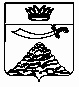 ПОСТАНОВЛЕНИЕАДМИНИСТРАЦИИ МУНИЦИПАЛЬНОГО ОБРАЗОВАНИЯ 
«ЧЕРНОЯРСКИЙ МУНИЦИПАЛЬНЫЙ РАЙОНАСТРАХАНСКОЙ ОБЛАСТИ»от 20.11.2023 № 239      с. Черный ЯрОб утверждении программы «Профилактика рисков причинениявреда (ущерба) охраняемым законом ценностям при осуществлении муниципальногоконтроля в сфере дорожного хозяйствана автомобильных дорогах местного значения «Черноярский район» на 2024 год»             В соответствии с Решением Совета МО «Черноярский район» от 28.10.2021 № 45   «Об утверждении Положения о муниципальном  контроле в сфере дорожного хозяйства на автомобильных дорогах местного значения «Черноярский район» (в том числе утверждение показателей контроля) в границах МО «Черноярский район Астраханской области», Федеральным законом от 31.07.2020 248-ФЗ «О государственном контроле (надзоре) и муниципальном контроле в Российской Федерации, Федеральным законом от 11.06.2021 № 170-ФЗ «О внесении изменений в отдельные законодательные акты Российской Федерации в связи с принятием Федерального закона «О государственном контроле (надзоре) и муниципальном контроле в Российской Федерации, с утвержденным Губернатором Астраханской области Планом-графиком подготовки правовых актов Астраханской области, необходимых для реализации норм Федерального закона от 31.07.2020 № 248-ФЗ «О государственном контроле (надзоре) и муниципальном контроле в Российской Федерации», администрация муниципального образования «Черноярский муниципальный район Астраханской области»ПОСТАНОВЛЯЕТ:          1. Утвердить прилагаемую муниципальную программу «Профилактика рисков причинения вреда (ущерба) охраняемым законом ценностям при осуществлении муниципального контроля в сфере дорожного хозяйства на автомобильных дорогах местного значения «Черноярский район» на 2024 год» (далее - Программа). 2. Начальнику организационного отдела муниципального образования ««Черноярский муниципальный район Астраханской области»» (Сурикова О.В.) обнародовать данное постановление путём размещения на официальном сайте администрации муниципального образования «Черноярский район».   3. Постановление вступает в силу с даты его подписания.4. Контроль за исполнением настоящего постановления оставляю за собой. Глава  района                                                                                         С.И. Никулин                                                                ПРОГРАММА  Анализ текущего состояния осуществления муниципального контроля в сфере дорожного хозяйства на автомобильных дорогах местного значения                                                             «Черноярский район»	1.1. В зависимости от объекта, в отношении которого осуществляется муниципальный контроль в сфере дорожного хозяйства на автомобильных дорогах местного значения «Черноярский район», выделяются следующие типы контролируемых лиц: 	- юридические лица, индивидуальные предприниматели и физические лица, осуществляющие деятельность в области автомобильных дорог и дорожной деятельности, установленной в отношении автомобильных дорог;	- юридические лица, индивидуальные предприниматели и физические лица, осуществляющие деятельность в области перевозок по муниципальным маршрутам регулярных перевозок.	1.2.  Деятельность в сфере дорожного хозяйства на автомобильных дорогах местного значения «Черноярский район» по территории населенного пункта, выполняется на 1 регулярном маршруте.	1.3. Общая протяженность автомобильных дорог муниципального значения составляет 132,484 км, в том числе:	- с асфальтобетонным покрытием 111,456 км; 	- грунтовые 21,028 км.2.   Характеристика проблем, на решение которых направлена программа     профилактики:	2.1. к основным проблемам в сфере транспорта относится отсутствие транспортных дорожных условий внутри населенного пункта, позволяющих обеспечить установление на муниципальном маршруте движения общественного транспорта, отвечающим требованиям дорожной безопасности.	2.2. В сфере дорожного хозяйства основной проблемой является несоответствие нормативным требованиям 26,57 % (или 35,197 км) автомобильных дорог, которые подлежат (по результатам диагностики) ремонту.3. Цели и задачи реализации программы профилактики3.1. Профилактика рисков причинения вреда (ущерба) охраняемым законом ценностям направлена на достижение следующих основных целей:1) стимулирование добросовестного соблюдения обязательных требований всеми контролируемыми лицами;2) устранение условий, причин и факторов, способных привести к нарушениям обязательных требований и (или) причинению вреда (ущерба) охраняемым законом ценностям;3) создание условий для доведения обязательных требований до контролируемых лиц, повышение информированности о способах их соблюдения.3.2. Задачами Программы являются: - укрепление системы профилактики нарушений обязательных требований; - выявление причин, факторов и условий, способствующих нарушениям обязательных требований, разработка мероприятий, направленных на устранение нарушений обязательных требований; - формирование одинакового понимания обязательных требований у всех участников контрольной деятельности.    4. Перечень профилактических мероприятий, сроки (периодичность) их проведенияТаблица 5. Показатели результативности и эффективности программы профилактики рисков причинения вреда (ущерба)Реализация программы профилактики способствует:- увеличению доли контролируемых лиц, соблюдающих обязательные требования Законодательства Российской Федерации в сфере транспорта и дорожного хозяйства; - повышению качества предоставляемых транспортных услуг;- развитию системы профилактических мероприятий, проводимых МО «Черноярский район».Наименование программыПрограмма профилактики рисков причинения вреда (ущерба) охраняемым законом ценностям по муниципальному контролю в сфере   дорожного хозяйства на автомобильных дорогах местного значения «Черноярский район » на 2024 год»  (далее - программа профилактики рисков)Правовые основания разработки программыФедеральный закон от 31.07.2020 248-ФЗ «О государственном контроле (надзоре) и муниципальном контроле в Российской Федерации, Федеральный закон от 11.06.2021 № 170-ФЗ «О внесении изменений в отдельные законодательные акты Российской Федерации в связи с принятием Федерального закона «О государственном контроле (надзоре) и муниципальном контроле в Российской ФедерацииРазработчик программыОтдел жилищно-коммунального хозяйства, транспорта и газификации муниципального образования ««Черноярский муниципальный район Астраханской области»» Цель программыУстранение причин, факторов и условий, способствующих причинению или возможному причинению вреда (ущерба) охраняемым законом ценностям и нарушению обязательных требований, снижение рисков их возникновения.Снижение административной нагрузки на подконтрольные субъекты.З. Повышение результативности и эффективности контрольной деятельности в сфере дорожного хозяйства на автомобильных дорогах местного значения «Черноярский район»  Задачи программыПредотвращение рисков причинения вреда охраняемым законом ценностям.Проведение профилактических мероприятий, направленных на предотвращение причинения вреда охраняемым законом ценностям.З. Информирование, консультирование контролируемых лиц с использованием информационно-телекоммуникационных технологий.4. Обеспечение доступности информации об обязательных требованиях и необходимых мерах по их исполнениюСрок реализации программы профилактики2023 годОжидаемые результаты реализации программы1. Увеличение числа контролируемых лиц, соблюдающих при осуществлении деятельности обязательные требования законодательства.2. Повышение количества устраненных нарушений от числа выявленных нарушений обязательных требований.3. Повышение качества предоставляемых услуг населению. 4. Повышение правосознания и правовой культуры контролируемых лиц.№ п/п Наименование формы мероприятияСрок (периодичность) проведения мероприятияОтветственный исполнитель1. Информирование1. Информирование1. Информирование1. Информирование1.1.Актуализация и размещение в сети «Интернет» на официальном сайте администрации МО «Черноярский район»:а) перечня нормативных правовых актов, содержащих обязательные требования, оценка соблюдения которых осуществляется в рамках муниципального контроля    в сфере   дорожного хозяйства на автомобильных дорогах местного значения «Черноярский район»б) материалов, информационных писем, руководств по соблюдению обязательных требованийв) перечня индикаторов риска нарушения обязательных требованийг) программы профилактики рисков причинения вреда (ущерба) охраняемым законом ценностям Не позднее 5 рабочих дней с момента изменения действующего законодательстваНе реже 2 раз в годНе позднее 10 рабочих дней после их утвержденияНе позднее 25 декабря предшествующего годаОтдел жилищно-коммунального хозяйства, транспорта и газификации МО «Черноярский район»2. Объявление  предостережения2. Объявление  предостережения2. Объявление  предостережения2. Объявление  предостережения2.1.Выдача контролируемому лицу предостережения о недопустимости нарушений обязательных требований при осуществлении деятельностиПри принятии решения должностными лицами, уполномоченными на осуществление муниципального контроля  в сфере дорожного хозяйствана автомобильных дорогах местного значения «Черноярский район» Начальник, старшие специалисты отдела жилищно-коммунального хозяйства, транспорта и газификации МО «Черноярский район»З. КонсультированиеЗ. КонсультированиеЗ. КонсультированиеЗ. Консультирование3.1.Консультирование контролируемых лиц и их представителей по вопросам, связанным с  организацией и осуществлением муниципального контроля  в сфере дорожного хозяйствана автомобильных дорогах местного значения «Черноярский район»: 1) порядок проведения контрольных мероприятий;2) порядок осуществления профилактических мероприятий;З) порядок принятия решений по итогам контрольных мероприятий;4) порядок обжалования решений Контрольного органа.По запросуВ форме устных иписьменных разъясненийНачальник, старшие специалисты отдела жилищно-коммунального хозяйства, транспорта и газификации МО «Черноярский район»4. Профилактический визит4. Профилактический визит4. Профилактический визит4. Профилактический визит4.1.Профилактическая беседа по месту осуществления деятельности контролируемого лица либо путем использования видеоконференц-связиЗ квартал 2024годаНачальник, старшие специалисты отдела жилищно-коммунального хозяйства, транспорта и газификации МО «Черноярский район»